Инструкция заполнения формы «Сведения об изменении численности, а также неполной занятости работников в связи с  распространением коронавирусной инфекции»Необходимо кликнуть на:«Сведения об изменении численности, а также неполной занятости работников в связи с распространением коронавирусной инфекции»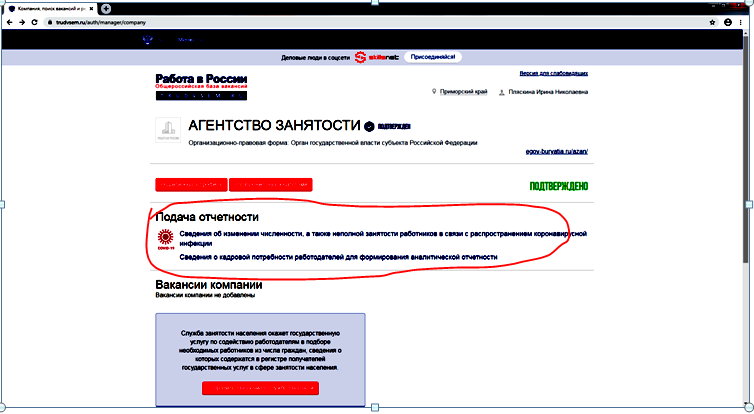 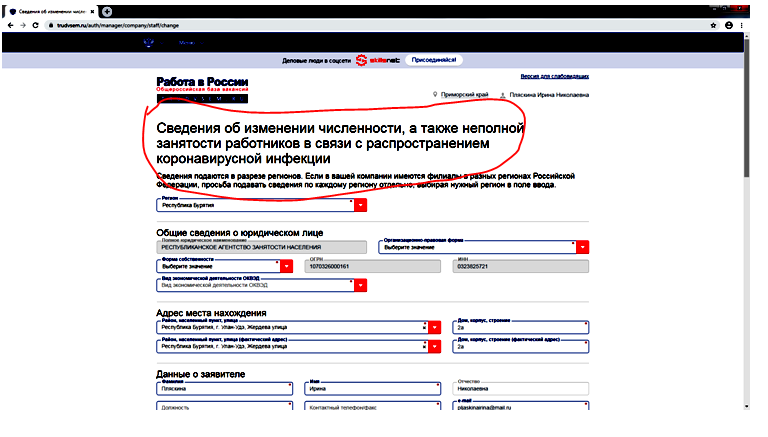 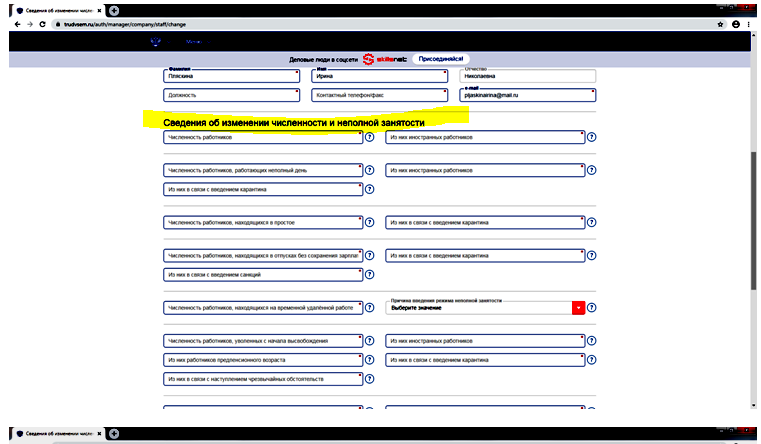 Заполняете поле « Численность работников»,  далее Вам нужно выбрать необходимое поле и заполнить. Далее кликнуть кнопку подать заявление.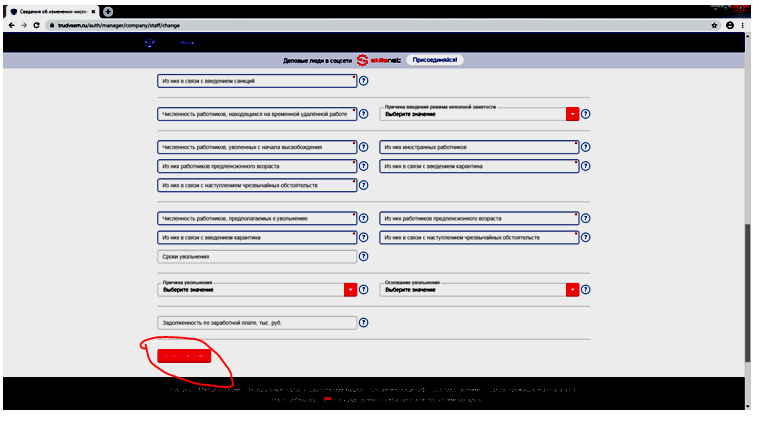 